REQUERIMENTO Nº 341/2021Requer informações acerca do agendamento com o dentista na Unidade Básica de Saúde do Bairro Planalto do Sol 2.Senhor Presidente,Senhores Vereadores, CONSIDERANDO que os Princípios que regem a Administração Pública, esta descritos no artigo 37 da Constituição Federal;CONSIDERANDO que a transparência é um dever dos órgãos públicos e o cidadão tem direito ao acesso às informações;CONSIDERANDO que cabe ao Poder Legislativo, dispor sobre as matérias de competência do Município, especialmente assuntos de interesse local;CONSIDERANDO a função de fiscalização dos atos do Poder Executivo, abrangendo os atos administrativos, de gestão e fiscalização financeira e orçamentária do município;                           CONSIDERANDO que além das votações, os vereadores também têm o poder e o dever de fiscalizar a administração, cuidando da aplicação dos recursos e observando o orçamento público.REQUEIRO que, nos termos do Art. 10, Inciso X, da Lei Orgânica do município de Santa Bárbara d’Oeste, combinado com o Art. 63, Inciso IX, do mesmo diploma legal, seja oficiado o Excelentíssimo Senhor Prefeito Municipal Rafael Piovezan para que encaminhe a esta Casa de Leis as seguintes informações: Quantos profissionais realizam atendimento na UBS do Planalto do Sol 2?Quais os atendimentos são oferecidos à população?Existe fila de espera?Informar os dias e horários de atendimento?Tem alguma cadeira de dentista quebrada?Solicito, se assim desejar, que as informações sejam fornecidas em formato digital, na forma PDF, conforme estabelece o artigo 11, parágrafo 5º da lei 12.527/2011, a serem remetidos para o e-mail: isacsorrillovereador@gmail.com, baseado no Principio a Economicidade. Se a resposta deste requerimento vir com aquele artificio sempre usado pela Secretaria de Governo que as informações estão a disposição do parlamentar para consulta mediante agendamento, já me antecipo e solicito agendamento no setor competente informando: local, data e horário, em observância ao PRINCIPIO DA BOA FÉ em responder os requerimentos deste parlamentar.Plenário “Dr. Tancredo Neves”, em 22 de abril de 2.021.ISAC MOTORISTA – vereador 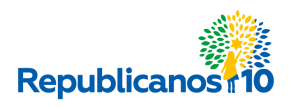 